ACADEMIC AFFAIRS AND CURRICULUM COMMITTEE  A2C2A2C2 Minutes for January 25, 2012 TLTS Maxwell 1583:30 p.m.Attendees:  Larry Bergin, Vic Colaizzi, Ed Thompson, Pat Paulson, Sara Hein, Dan Kauffman, Dana Brigson,  Myles Weber, Candace L. KairesBentley, Yogesh Grover, Brian Zeller, Mark Eriksen, Bob Newberry, Ron Elcombe, Chris Malone, Eric Brisson, Richard Shields, Matt Bosworth, Charles Schreiber, Begum Aybar-Damali, Jennifer Chernega, Jeanne Danneker, Jim Williams, Dan Lintin, Dana BrigsonGuests: J Paul Johnson, Lori BeselerCall to Order- the meeting was called to order at 3:32 pm by chair Ann Rethlefsen.Adoption of Agenda-Addition to the agenda:	VII. SOCW 445 Globalization of Social Work (3)-notification
New Business IX. MCOM 100 with Ron Elcombe
m/s Danneker/Shields to adopt agenda as amended.  Agenda is adopted.Approval of Minutes: January 11, 2011- appears to be a problem with the minutes being sent electronically, they were resent today.  Some adjustments made to minutes. m/s Possin/Danneker to approve, motion passes.Chair’s Report: Thanks to A2C2 and CPPS members for their service.  GEPS is getting more double listed courses.  The deadline for courses to CPPS / Regulation 3-4 paperwork is February 22, 2012 in order to possibly make it through the approval process.
Resubmission for GEPS Goal Area paperwork is included in this deadline.Course & Program Proposal Subcommittee Report: Ed Thompson—from January 18, 2012. The CPPS recommends approval/disapproval of the following courses and programs.
Ed Thompson- Program not approved was RED-Rochester Education, because the program contained courses that have not been developed or approved yet.  
CPPS recommendations were accepted as presented, no changes.A. New Courses:HERS 464: Women Survivors Unite in Exercise Practicum (1)      (approval requires that the A2C2 chair receive a new copy of the proposal with a cover sheet deleting that      the course would be offered for USP credit and deleting one sentence from the catalog description)CMST 192: Introduction to Speech Communication (3)FILM 340: Film Theory and Criticism (3)FILM 461: Independent Studies (1-3)FILM 399: Internship (1-12)RED 301: Development Theories (1)RED 302: Diverse Learners/Human Relations (3)RED 303: Community Development (2)RED 304: Teacher Development (2)RED 310: STEM in the Elementary Classroom (8)RED 311: Ethnographers of Language in Elementary Classrooms (8)RED 312: Global Studies in the Elementary School (3)RED 401: Kid-Watching (1)RED 402: Data Collect, Interpret, Use (1)RED 403: Data Decisions (1)RED 404: Data with/in Action Research (1)RED 410: STEM Clinical Practice: Collaboration, Instruction & Student Learning (1)RED 411: Ethnographers Clinical Practice (3)RED 412: Global Studies Clinical Practice (3)RED 413: Action Research Clinical Practice (1)RED 414: First Six Weeks Clinical Practice (4)RED 420: Action Research in Elementary Classrooms (3)     (approval of all 17 RED courses listed above requires that the A2C2 chair receive a new copy of each      proposal in which both 3a and 3b indicate that the course is “web supplemented” and not “web       enhanced”)B. Revised Courses: HERS 390: Movement Science Research Design (3)HERS 280: Foundations of Exercise Science (2)HERS 191: Introduction to Athletic Training (1)C. New Program: English:  Film Studies (FILM) MinorD. Revised Programs: Exercise & Rehabilitative Sciences: Movement Science Option: RevisionExercise & Rehabilitative Sciences: Exercise Science Option: RevisionExercise & Rehabilitative Sciences: Cardiopulmonary Rehabilitation Option Exercise & Rehabilitative Sciences: Athletic TrainingSociology-Gerontology Minor Program Revision (SGER): RevisionGeneral Education Program Subcommittee Report, Ann Rethlefsen – from January 18, 2012. The committee did not meet; however, there was one notification to pass to A2C2.GEPS NOTIFICATION GEOS 215: Earth and Space Science (4) Added to Goal Area 3: This was an error that should have been caught when courses were transferred to GEPS. It was previously approved for University Studies prior to the March cut-off date.Notifications: SOCW 445 Globalization of Social Work (3)Old Business: NoneNew Business: MCOM 100-Mass Media and Society, Goal Area 9, Ethical and Civic Responsiblity.  The Mass Comm program is going to be significantly changing in the future.  Ron Elcombe asked A2C2 members to let him know via email which departments recommend their students to take MCOM 100 so that the Mass Comm department can figure out the course demand. Please include the number of students that your department estimates would be taking this course.Adjournment- the meeting was adjourned at 3:49 pm by Chair Ann RethlefsenRespectfully submitted by,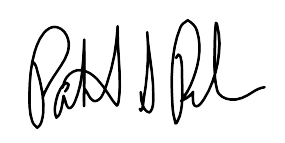 Patrick G. Paulson